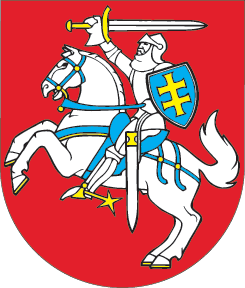 LIETUVOS RESPUBLIKOSBAUDŽIAMOJO PROCESO KODEKSO 186, 188, 272, 280 IR 283 STRAIPSNIŲ PAKEITIMOĮSTATYMAS2017 m. kovo 14 d. Nr. XIII-217Vilnius1 straipsnis. 186 straipsnio pakeitimasPakeisti 186 straipsnį ir jį išdėstyti taip:„186 straipsnis. Nepilnamečių liudytojo ir nukentėjusiojo apklausa1. Nepilnametį liudytoją ar nepilnametį nukentėjusįjį apklausia ikiteisminio tyrimo teisėjas šio Kodekso 184 straipsnio 3, 4, 5 dalyse nustatyta tvarka, kai vaiko interesais to prašo jo atstovas, prokuroras ar gynėjas arba šio Kodekso 184 straipsnio 1 dalyje numatytais atvejais.2. Nepilnametis liudytojas ar nepilnametis nukentėjusysis ikiteisminio tyrimo metu apklausiami vaikų apklausoms pritaikytose patalpose ir paprastai ne daugiau kaip vieną kartą. Tais atvejais, kai ikiteisminio tyrimo metu būtina pakartotinė nepilnamečio liudytojo ar nepilnamečio nukentėjusiojo apklausa, juos paprastai apklausia tas pats asmuo. Jų apklausos metu turi būti daromas vaizdo ir garso įrašas. Nepilnametis liudytojas ir nepilnametis nukentėjusysis į teisiamąjį posėdį šaukiami tik išimtiniais atvejais.3. Į mažamečio liudytojo ar mažamečio nukentėjusiojo apklausą visuomet, taip pat į nepilnamečio liudytojo ar nepilnamečio nukentėjusiojo apklausą dėl nusikaltimų žmogaus gyvybei, sveikatai, laisvei, seksualinio apsisprendimo laisvei ir neliečiamumui, vaikui ir šeimai, dėl pelnymosi iš nepilnamečio prostitucijos ar nepilnamečio įtraukimo į prostituciją arba kitais atvejais, kai to prašo proceso dalyviai arba ikiteisminio tyrimo pareigūno, prokuroro ar ikiteisminio tyrimo teisėjo iniciatyva, privalo būti kviečiamas psichologas, kuris padeda apklausti nepilnametį, atsižvelgdamas į jo socialinę ir psichologinę brandą, taip pat valstybinės vaiko teisių apsaugos institucijos atstovas, kuris iš kitos patalpos stebi, ar apklausos metu nepažeidžiamos nepilnamečio liudytojo ar nepilnamečio nukentėjusiojo teisės. Valstybinės vaiko teisių apsaugos institucijos atstovas gali užduoti apklausiamam asmeniui klausimų ir reikšti prašymus dėl apklausos. Nepilnamečio liudytojo ar nepilnamečio nukentėjusiojo apklausoje turi teisę dalyvauti jo atstovas tik įvertinus, ar jis nedarys poveikio nepilnamečiui.4. Įtariamajam ir kitiems proceso dalyviams, išskyrus psichologą ir nepilnamečio liudytojo ar nepilnamečio nukentėjusiojo atstovą, neleidžiama būti patalpoje, kurioje atliekama apklausa. Tokiu atveju privalomai turi būti daromas garso ir vaizdo įrašas, o įtariamajam ir kitiems proceso dalyviams turi būti sudaromos sąlygos stebėti ir girdėti apklausą iš kitos patalpos bei per ikiteisminio tyrimo teisėją užduoti apklausiamam asmeniui klausimų. Jei neįmanoma įtariamajam ir kitiems proceso dalyviams sudaryti sąlygų stebėti ir girdėti apklausą iš kitos patalpos, apklausa atliekama įtariamajam ir kitiems proceso dalyviams nedalyvaujant. Tokios apklausos metu padarytas garso ir vaizdo įrašas tuoj po apklausos parodomas įtariamajam ir kitiems proceso dalyviams, kurie per ikiteisminio tyrimo teisėją turi teisę užduoti apklausiamam asmeniui klausimų.“2 straipsnis. 188 straipsnio pakeitimasPakeisti 188 straipsnio 5 dalį ir ją išdėstyti taip:„5. Proceso dalyvių prašymu arba ikiteisminio tyrimo pareigūno, prokuroro ar ikiteisminio tyrimo teisėjo iniciatyva į nepilnamečio įtariamojo apklausą kviečiamas psichologas, kuris padeda apklausti nepilnametį, atsižvelgdamas į jo socialinę ir psichologinę brandą, ir (ar) valstybinės vaiko teisių apsaugos institucijos atstovas, kuris stebi, ar apklausos metu nepažeidžiamos nepilnamečio įtariamojo teisės. Valstybinės vaiko teisių apsaugos institucijos atstovas gali užduoti apklausiamam asmeniui klausimų ir reikšti prašymus dėl apklausos.“3 straipsnis. 272 straipsnio pakeitimasPakeisti 272 straipsnio 4 dalį ir ją išdėstyti taip:„4. Nagrinėjimo teisme dalyvių prašymu arba teismo iniciatyva į nepilnamečio kaltinamojo apklausą kviečiamas psichologas, kuris padeda apklausti nepilnametį, atsižvelgdamas į jo socialinę ir psichologinę brandą, ir (ar) valstybinės vaiko teisių apsaugos institucijos atstovas, kuris stebi, ar apklausos metu nepažeidžiamos nepilnamečio kaltinamojo teisės. Valstybinės vaiko teisių apsaugos institucijos atstovas gali užduoti apklausiamam asmeniui klausimų ir reikšti prašymus dėl apklausos.“4 straipsnis. 280 straipsnio pakeitimasPakeisti 280 straipsnį ir jį išdėstyti taip:„280 straipsnis. Nepilnamečio liudytojo apklausos ypatumai1. Kai išimtiniais atvejais būtina teisme apklausti mažametį liudytoją, visuomet, o nepilnametį liudytoją dėl nusikaltimų žmogaus gyvybei, sveikatai, laisvei, seksualinio apsisprendimo laisvei ir neliečiamumui, vaikui ir šeimai, dėl pelnymosi iš nepilnamečio prostitucijos ar nepilnamečio įtraukimo į prostituciją arba kitais atvejais, kai to prašo nagrinėjimo teisme dalyviai arba teismo iniciatyva, privalo būti kviečiamas psichologas, kuris padeda apklausti nepilnametį, atsižvelgdamas į jo socialinę ir psichologinę brandą, taip pat valstybinės vaiko teisių apsaugos institucijos atstovas, kuris iš kitos patalpos stebi, ar apklausos metu nepažeidžiamos nepilnamečio liudytojo teisės. Valstybinės vaiko teisių apsaugos institucijos atstovas gali užduoti apklausiamam asmeniui klausimų ir reikšti prašymus dėl apklausos. Nepilnamečio liudytojo apklausoje turi teisę dalyvauti jo atstovas tik įvertinus, ar jis nedarys poveikio nepilnamečiui. 2. Kaltinamajam ir kitiems proceso dalyviams, išskyrus psichologą ir nepilnamečio liudytojo atstovą, neleidžiama būti patalpoje, kurioje atliekama apklausa. Tokiu atveju privalomai turi būti daromas garso ir vaizdo įrašas, o kaltinamajam ir kitiems proceso dalyviams turi būti sudaromos sąlygos stebėti ir girdėti apklausą iš kitos patalpos ir per teisėją ar teismą užduoti apklausiamam asmeniui klausimų.“5 straipsnis. 283 straipsnio pakeitimasPakeisti 283 straipsnio 3 dalį ir ją išdėstyti taip:„3. Kai išimtiniais atvejais būtina teisme apklausti mažametį nukentėjusįjį, visuomet, o nepilnametį nukentėjusįjį dėl nusikaltimų žmogaus gyvybei, sveikatai, laisvei, seksualinio apsisprendimo laisvei ir neliečiamumui, vaikui ir šeimai, dėl pelnymosi iš nepilnamečio prostitucijos ar nepilnamečio įtraukimo į prostituciją arba kitais atvejais, kai to prašo nagrinėjimo teisme dalyviai arba teismo iniciatyva, privalo būti kviečiamas psichologas, kuris padeda apklausti nepilnametį, atsižvelgdamas į jo socialinę ir psichologinę brandą, taip pat valstybinės vaiko teisių apsaugos institucijos atstovas, kuris iš kitos patalpos stebi, ar apklausos metu nepažeidžiamos nepilnamečio nukentėjusiojo teisės. Valstybinės vaiko teisių apsaugos institucijos atstovas gali užduoti apklausiamam asmeniui klausimų ir reikšti prašymus dėl apklausos. Kaltinamajam ir kitiems proceso dalyviams, išskyrus psichologą ir nepilnamečio nukentėjusiojo atstovą, neleidžiama būti patalpoje, kurioje atliekama apklausa. Tokiu atveju privalomai turi būti daromas garso ir vaizdo įrašas, o kaltinamajam ir kitiems proceso dalyviams turi būti sudaromos sąlygos stebėti ir girdėti apklausą iš kitos patalpos ir per teisėją ar teismą užduoti apklausiamam asmeniui klausimų. Nepilnamečio nukentėjusiojo apklausoje turi teisę dalyvauti jo atstovas tik įvertinus, ar jis nedarys poveikio nepilnamečiui. Nepilnametis nukentėjusysis ir jo atstovas teismo nutartimi gali dalyvauti ne visą bylos nagrinėjimo laiką.“6 straipsnis. Įstatymo įsigaliojimas ir įgyvendinimas1. Šis įstatymas, išskyrus šio straipsnio 2 dalį, įsigalioja 2018 m. liepos 1 d.2. Iki šio įstatymo įsigaliojimo Lietuvos Respublikos Vyriausybė ar jos įgaliota institucija priima teisės aktus, nustatančius įrašymo į nepilnamečių apklausai atlikti reikalingų specialių žinių turinčių psichologų sąrašą reikalavimus, ir kitus šio įstatymo įgyvendinamuosius teisės aktus.Skelbiu šį Lietuvos Respublikos Seimo priimtą įstatymą.Respublikos Prezidentė	Dalia Grybauskaitė